Билет 22Практическое задание. Хозяйственное развитие белорусских земель в XIX – начале XX вв.Используя представленные материалы, ответьте на вопросы:Назовите направления специализации промышленности в Беларуси в начале XX в.Каких крестьян называли временнообязанными?Объясните, как крестьянин из «свободного сельского обывателя» мог перейти в состояние «крестьянина-собственника»? В чем между ними разница?С отменой крепостного права был ли решен в Беларуси аграрный вопрос? Приведите доказательства своей точки зрения.Манифест об отмене крепостного права (19 февраля 1861 г.)В силу означенных новых положений крепостные люди получат в свое время полные права свободных сельских обывателей. Помещики, сохраняя права собственности на все принадлежащие им земли, предоставляют крестьянам, за установленные повинности, в постоянное пользование усадебную их оседлость и сверх того, для обеспечения быта их и исполнения обязанностей их пред правительством, определенное в положениях количество полевой земли и других угодий.Пользуясь сим поземельным наделом, крестьяне за сие обязаны исполнять в пользу помещиков определенные в положениях повинности. В сем состоянии, которое есть переходное, крестьяне именуются временнообязанными.Вместе с тем им дается право выкупать усадебную их оседлость, а с согласия помещиков они могут приобретать в собственность полевые земли и другие угодья, отведенные им в постоянное пользование. С таковым приобретением в собственность определенного количества земли крестьяне освободятся от обязанностей к помещикам по выкупленной земле и вступят в решительное состояние свободных крестьян-собственников.Распределение земель в Беларуси в 1877 г. %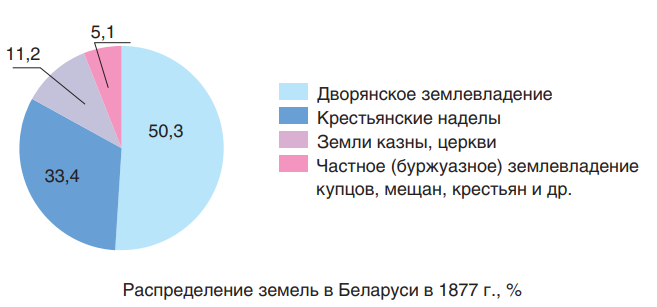 Промышленность в 1913 г.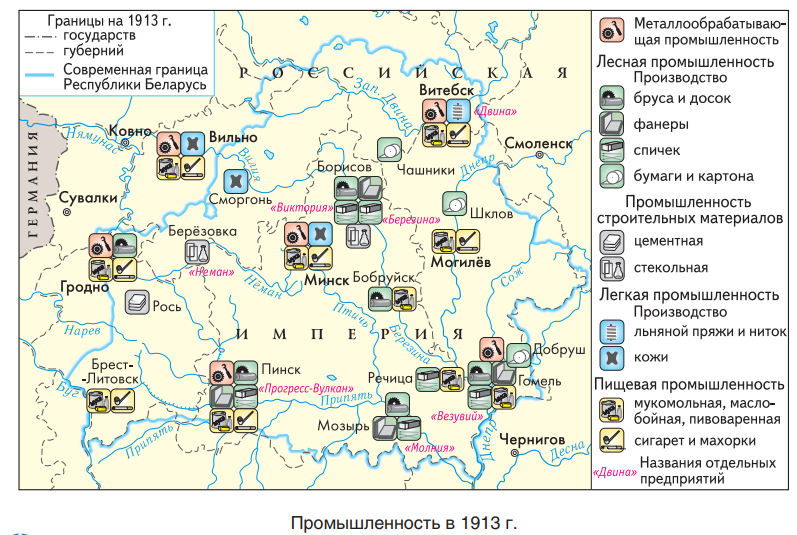 Ответы на задания и комментарииЗадание составила учитель-методист Матрусова Е.Н., ГУО «Средняя школа №31 г. Витебска имени В.З. Хоружей»№ОтветыКомментарии1.Металлообрабатывающая промышленность, лесная, промышленность строительных материалов, легкая, пищевая промышленность.Задание проверяет умения определять источник информации, где содержится искомая информация (источник 3); находить и извлекать информацию: отрасли промышленности указаны в легенде карты2. Пользуясь сим поземельным наделом, крестьяне за сие обязаны исполнять в пользу помещиков определенные в положениях повинности. В сем состоянии … крестьяне именуются временнообязанными.Задание проверяет умение интерпретировать информацию.Учащиеся должны установить связь между утверждениями, содержащимися в документе, и сущностными признаками понятия «временнообязанный»3.С согласия помещиков крестьяне могут приобретать в собственность полевые земли и другие угодья, отведенные им в постоянное пользование. С таковым приобретением… крестьяне освободятся от обязанностей к помещикам по выкупленной земле и вступят в решительное состояние свободных крестьян-собственников. Разница в праве на землю: пользование или собственность.Задание проверяет умение устанавливать скрытые связи между событиями или утверждениями, формулировать выводы на основе обобщения информации 4.Аграрный вопрос не был решен, т.к. согласно диаграмме у дворян, казны и церкви в собственности оставалось более половины всех земель. В частной собственности (купцов, крестьян, мещан) находилось около 5% земель.Задание проверяет умение использовать информацию из предложенных источников для решения поставленной задачи: анализ данных диаграммы.Учащиеся должны найти доказательства того, что аграрный вопрос не был решен.